Hodnotící zpráva MA21 za rok 2021Mikroregion Bystřicko Participace obyvatel na realizaci meziobecní spolupráce Akce Putovní letní kino8. ročník akce zaznamenal mírné snížení zájmu obcí oproti předchozímu ročníku (kdy byla účast 34 obcí), situace spojená s nákazou Covid-19 a také nevypsaní krajské dotace na podporu dané akce mělo neblahý vliv na účast obcí oproti předchozím ročníkům. I přes tuto nelehkou dobu se v roce 2021 zrealizovalo celkově 59 promítacích večerů v rámci 29 obcí a místních částí Mikroregionu Bystřicko, což je tedy o 18 promítání méně než oproti předchozímu roku. Tyto filmové letní večery zhlédlo přes 3000 diváků v jednotlivých obcích regionu. Na plátnech se vystřídalo celkem 30 různých filmů. Největšími filmovými trháky byly, co se týče filmu pro děti, snímek Princezna zakletá v čase, pokud jde o filmy pro mladistvé a dospělé, tak největší ohlasy měl bezesporu film Bábovky, 3Bobule, Ženská na vrcholu, Šarlatán a Ženská pomsta. Jak již bývá zvykem, tak i léto roku 2021 bylo převážně ve znamení českých a rodinných filmů.Mikroregion Bystřicko podal v roce 2020 žádost o dotaci u MAS Zubří země, která částečně pokryla náklady na zakoupení další, již třetí, aparatury k promítání. Díky ní tak mohlo v roce 2021 promítat více obcí zároveň. Hlavní výhodou je také skutečnost, že mikroregion již nemusí oslovovat obce, (které mají svoji vlastní aparaturu), v rámci zapůjčení další aparatury pro zúčastněné obce. Poptávka ve všech zúčastněných obcích byla letos tedy plně uspokojena. Systém financování byl v roce 2021 pozměněn v souvislosti s nevypsáním dotace MÍSTNÍ AGENDA 21 A ZDRAVÍ 2030 V KRAJI VYSOČINA 2022. Mikroregion se na akci podílel především jako plátce licencí promítaných filmů, které objednává přes různé distribuční společnosti (CinemArt, Bontonfilm, BIOSCOP, Falcon ad.), zapůjčoval také potřebné promítací vybavení (již tedy tři kompletní aparatury) a obcím zpracoval také nabídku filmů pro letní promítání.V rámci nabídky se vždy vybírají hlavně filmy nové, a to rodinné, komedie a pohádky pro děti, které jsou velmi oblíbeným žánrem. Tento výběr bude ponechán i pro další ročník této akce.Promítací večery jsou pořádány většinou jako součást celodenního programu, takže současně s promítáním tedy probíhají také různé akce během dne (např. pouť, dětský den, zahájení/ukončení prázdnin, sousedské posezení, slavnostní výročí obce ad.)Na akci, jako již obvykle, spolupracovalo mnoho aktérů z různých sektorů, a to jak z veřejného občanského, neziskového i komerčního.Meziobecní spolupráce fungovala v rámci pomoci při organizaci celé akce. S ohledem na celou situaci spojenou s nákazou COVID-19 pokládáme akci za velice zdařilou. Můžeme také říci, že díky této akci se i nadále rozvíjel kulturní život v obcích, a to v rámci vzájemného setkávání občanů, které bylo v aktuální době velice přínosné a zároveň osvěžující pro většinu z nich. Veřejné projednávání mikroregionálních akcíZhruba v polovině měsíce října proběhlo veřejné projednávání mikroregionálních akcí, které se uskutečnilo v zasedací místnosti MěÚ Bystřice nad Pernštejnem. Jednání se zúčastnilo 29 osob zastupujících různé sektory a sloužilo opětovně ke zhodnocení uplynulé sezóny a k získání cenných připomínek a námětů pro následující rok.Ohlasy na celou akci byly velice pozitivní, přítomní si jsou vědomi servisu, který kancelář Mikroregionu Bystřicko již pravidelně zajišťuje. Obzvláště v této vypjaté době si mnoho občanů uvědomuje důležitost tohoto setkávání a společenského života vůbec.  Přítomní také vyslovili zájem v rámci výběru filmů pro nadcházející sezónu, chtějí nabídku zaměřit převážně na české filmy, a to komedie a filmy pro děti. Výběr filmů tedy mikroregion bude směřovat tímto směrem.V rámci debaty bylo také kladně hodnoceno pořízení další aparatury k promítání. Všichni pevně věří, že se situace v souvislosti s nákazou COVID-19 již uklidní a v příštím roce se tak do akce zapojí všechny zúčastněné obce, ale také další ,,nováčci“.Na setkání bylo diskutováno také o dalších akcích, které svazek pravidelně pořádá nebo na nich částečně spolupracuje s Městem Bystřice nad Pernštejnem. K těmto akcím patří Hry bez hranic, soutěž ,,Nejkrásnější vánoční strom Bystřicka“, Bystřicko čte dětem, Nositel tradic Bystřicka a dětská umělecká soutěž.Závěrem se připomenula důležitost uvedených akcí, které vedou ke sjednocení mikroregionu, napomáhají rozvoji lokální ekonomiky a činí také kraj zdravějším díky pohybovým aktivitám. 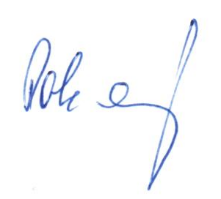 Zapsala: Mgr. Veronika Benová, koordinátor MA21Libor Pokornýpředseda mikroregionu Bystřickoa odpovědný politik pro MA21